SHYAM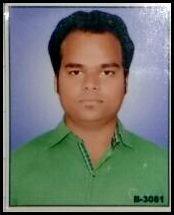 SHYAM.369537@2freemail.com  Career ObjectiveTo work in a professional environment where I can contribute myself and show my skills according to the latest technologies and to work towards achieving the organizational goals.Educational QualificationTechnical QualificationTally ERP 9: O To 3 LevelsSystem Operator: Microsoft Excel, WorldMovie Maker: High Definition Multi Format Video Switcher V40 HD Video MixerPersonal QualitiesHighly motivated and eager to learn new things. Strong motivational and leadership skills.Ability to produce best result in pressure situation.Excellent communication skills in written and verbal both. Ability to work as individual as well as in group.Achievements2 years of experience working in Movie making.5 years of experience managing a Catering Business as managerCompleted training on Basic Fire Safety and Emergency Preparedness.Extra Curricular ActivitiesPlaying Cricket and badmintonRunning financial support activity for my worker (Like FD & Loan) Actively participated in program of NGO.Reading BookPersonal DetailsGraduation: B. Com (2017) from Gyan Mahavidyalaya (Aligarh, India): B. Com (2017) from Gyan Mahavidyalaya (Aligarh, India)Affiliated by Dr. B.R. Ambedkar University (Agra, India)Affiliated by Dr. B.R. Ambedkar University (Agra, India)40% (Approximant) (2017 last Year)40% (Approximant) (2017 last Year)12th: 12th (2014) from Hiralal Barasani Inter College (Aligarh, India): 12th (2014) from Hiralal Barasani Inter College (Aligarh, India)U.P. Board.U.P. Board.45.2%10th: 10th (2012) from S P L Inter Collage Dautatpur (Etah,India)U.P. Board.U.P. Board.64% (1st division)64% (1st division)DOB11th Sep 1993Marital StatusSingleLinguistic ProficiencyEnglish, Hindi